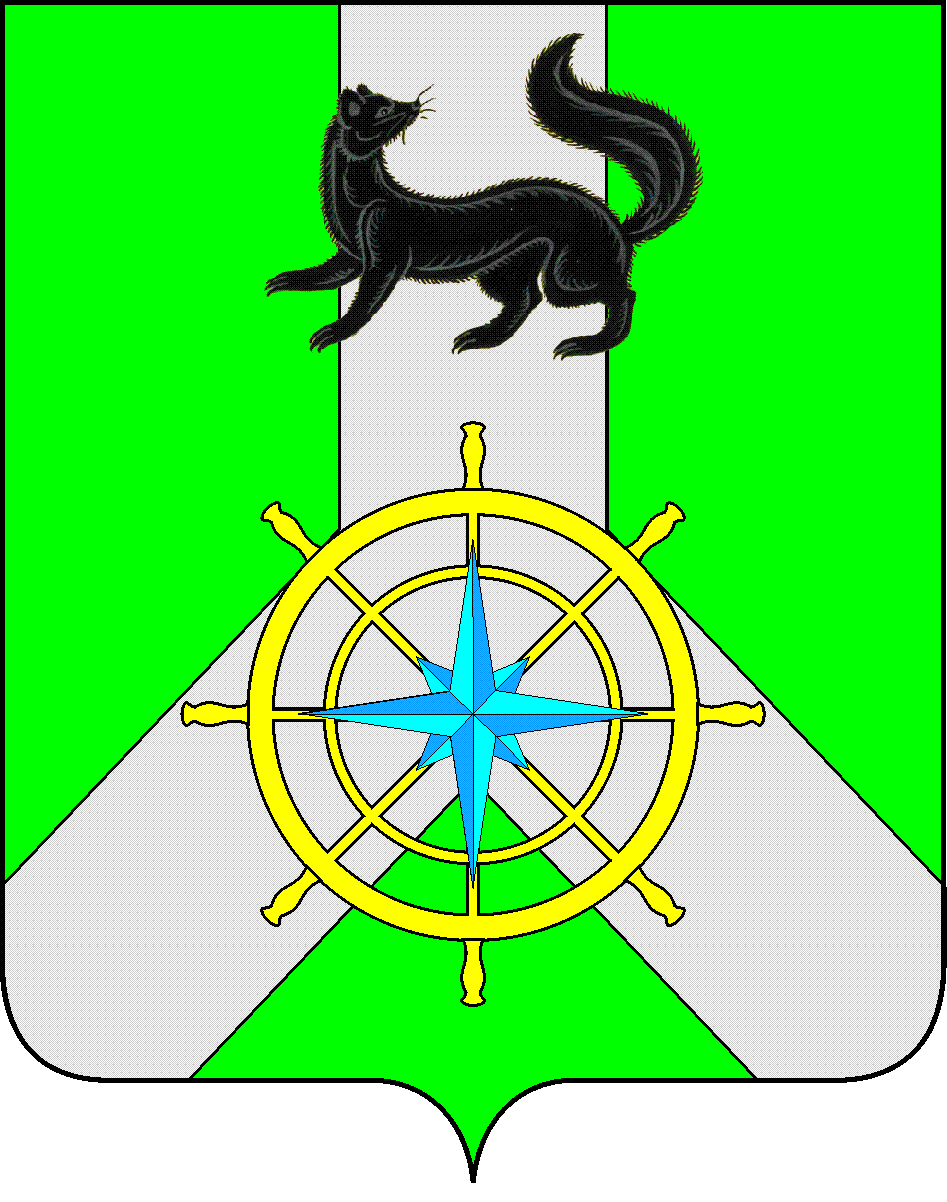 Р О С С И Й С К А Я   Ф Е Д Е Р А Ц И ЯИ Р К У Т С К А Я   О Б Л А С Т ЬК И Р Е Н С К И Й   М У Н И Ц И П А Л Ь Н Ы Й   Р А Й О НА Д М И Н И С Т Р А Ц И Я П О С Т А Н О В Л Е Н И ЕОб утверждении состава рабочей группыпо мониторингу  территории муниципального образованияКиренский район на предмет произрастания растений,содержащих наркотические средства.С целью осуществления единой политики в области профилактики наркомании и связанных с ней негативных явлений, руководствуясь Федеральным законом от 06.10.2003 г. № 131-ФЗ «Об общих принципах организации местного самоуправления в Российской Федерации», Постановлением администрации Киренского муниципального района от 03 апреля 2015 года № 241 «Об организации работы по выявлению и уничтожению очагов дикорастущей конопли», руководствуясь статьями  39,55 Устава муниципального образования Киренский районПОСТАНОВЛЯЕТ:1. Утвердить состав рабочей группы по мониторингу территории муниципального образования Киренский район на предмет произрастания растений, содержащих наркотические средства (Приложение 1).2. Утвердить план-график по организации работы по выявлению и уничтожению посевов растений, содержащих наркотические средства на территории муниципального образования Киренский район (Приложение 2).3. Настоящее постановление подлежит размещению на сайте администрации Киренского муниципального района;4. Постановление вступает в силу со дня опубликования.5. Контроль за исполнением настоящего постановления оставляю за собой.Мэр района			     		                                   К.В. СвистелинЛист согласования к Постановлению № 250 от 15 мая 2020 г.«Согласовано»:Правовой отдел администрации                                 			             И.С. ЧернинаПриложение 1к постановлению администрации от «15» мая 2020 г. № 250Состав рабочей группыпо мониторингу территории муниципального образования Киренский район на предмет произрастания растений, содержащих наркотические средства.Председатель рабочей группы:- заместитель мэра Киренского муниципального района - председатель комитета по имуществу и ЖКХ, заместитель председателя АНК - Вициамов Александр Владимирович;Заместитель председателя рабочей группы:- начальник отдела по культуре, делам молодежи и спорту администрации Киренского муниципального района - Слезкина Ольга Сергеевна.Секретарь рабочей группы:- консультант по сельскому хозяйству администрации Киренского муниципального района - Елизарова Евгения Александровна.Члены рабочей группы:- секретарь антинаркотической комиссии Киренского муниципального района - Сафонова Ирина Фаридовна;- представитель отдела по управлению муниципальным имуществом Комитета по имуществу и ЖКХ (по согласованию);- оперуполномоченный отделения уголовного розыска МО МВД России «Киренский» - лейтенант полиции - Сидоров Сергей Михайлович (по согласованию).Приложение 1к постановлению администрации от «15» мая 2020 г. № 250План-графикпо организации работы по выявлению и уничтожению посевов растений, содержащих наркотические средства на территории Киренского муниципального района.Секретарь антинаркотической комиссии Киренского муниципального района                                                                           И.Ф. Сафоноваот 15 мая 2020 г.                       № 250г. Киренск№п/пСодержание мероприятийСроки исполненияОтветственныеисполнители иучастникиПримечание123451.Информационное обеспечение деятельности по уничтожению посевов растений, содержащих наркотические средства  на территории муниципального образования  Киренский район.Информационное обеспечение деятельности по уничтожению посевов растений, содержащих наркотические средства  на территории муниципального образования  Киренский район.Информационное обеспечение деятельности по уничтожению посевов растений, содержащих наркотические средства  на территории муниципального образования  Киренский район.Информационное обеспечение деятельности по уничтожению посевов растений, содержащих наркотические средства  на территории муниципального образования  Киренский район.1.1.Обеспечение работы телефона доверия в отделах полиции, с целью приема сообщений от граждан о местах произрастания растений, содержащих наркотические средства.май-сентябрьГлавы МО Киренского района во взаимодействии, МО МВД России «Киренский»1.2.Информирование населения под роспись (фото) о необходимости проведения мероприятий по уничтожению растений, содержащих наркотические средства, и привлечении к административной ответственности за непринятие мер по уничтожению растений, содержащих наркотические средства.май - сентябрьГлавы МО Киренского района во взаимодействии, МО МВД России «Киренский»Сканы подписей предоставить в рабочую группу в срок до 31 августа 2020 года.2.Проведение мероприятий по организации работы по выявлению и уничтожению посевов растений, содержащих наркотические средства на территории муниципального образования  Киренский район.Проведение мероприятий по организации работы по выявлению и уничтожению посевов растений, содержащих наркотические средства на территории муниципального образования  Киренский район.Проведение мероприятий по организации работы по выявлению и уничтожению посевов растений, содержащих наркотические средства на территории муниципального образования  Киренский район.Проведение мероприятий по организации работы по выявлению и уничтожению посевов растений, содержащих наркотические средства на территории муниципального образования  Киренский район.2.1.Формирование состава рабочей группы по выявлению и уничтожению растений, содержащих наркотические средства, утверждение плана - графика по организации работы по выявлению и уничтожению посевов растений, содержащих наркотические средства.майПредседатель рабочей группы, секретарь рабочей группы3.Проведение мероприятий по предупреждению, выявлению и пресечению фактов посевов растений, содержащихнаркотические средства на территории муниципального образования  Киренский район.Проведение мероприятий по предупреждению, выявлению и пресечению фактов посевов растений, содержащихнаркотические средства на территории муниципального образования  Киренский район.Проведение мероприятий по предупреждению, выявлению и пресечению фактов посевов растений, содержащихнаркотические средства на территории муниципального образования  Киренский район.Проведение мероприятий по предупреждению, выявлению и пресечению фактов посевов растений, содержащихнаркотические средства на территории муниципального образования  Киренский район.3.1.Размещение на территории сельских муниципальных образований:- информации об уголовной и административной ответственности за приобретение (сбор), хранение, перевозку, культивирование дикорастущей конопли на информационных стендах в поселениях, в местах массового пребывания (магазины, ФАП, сельская администрация);- обращение к гражданам (владельцы земельных участков, лица, арендующие землю, фермеры) о принятии мер по выявлению и уничтожению наркосодержащих растений (конопля) на информационных стендах в поселениях, в местах массового пребывания (магазины, ФАП, сельская администрация).май-сентябрьГлавы муниципальныхобразований Киренскогорайона, АНК муниципального образования Киренский район4.Проведение мероприятий по уничтожению посевов растений, содержащихнаркотические средства на территории муниципального образования Киренский район.Проведение мероприятий по уничтожению посевов растений, содержащихнаркотические средства на территории муниципального образования Киренский район.Проведение мероприятий по уничтожению посевов растений, содержащихнаркотические средства на территории муниципального образования Киренский район.Проведение мероприятий по уничтожению посевов растений, содержащихнаркотические средства на территории муниципального образования Киренский район.4.1.Формирование графика проведения сходов граждан сельских поселений.май-июльГлавы муниципальных образований Киренского района.4.2.Осуществление мероприятий по выявлению очагов произрастания растений, содержащих наркотические средства на территории сельских поселений муниципального образования, определение координат и площади земельных участков, на которых произрастают растения, содержащие наркотические средства.Июнь-июль(в т.ч. по мере необходимости)Главы муниципальных образований Киренского района, рабочая группа4.3.Определение собственников  (арендаторов) земельных участков, на территории которых выявлены очаги произрастания растений, содержащих наркотические средства.июнь(в т.ч. по мере необходимости)в течение3 рабочих дней с момента выявления участка с растениями, содержащими наркотические средстваГлавы МО (на чьих территориях находятся земельные участки с произрастанием очагов конопли).4.4.Вынесение предписания собственникам (арендаторам) земельных участков, на территории которых выявлены очаги произрастания растений, содержащих наркотические средства, в целях принятия мер по уничтожению очагов, с составлением актов обследования земельных участков.июнь - сентябрь(в т.ч. по мере необходимости)МО МВД России «Киренский»4.5.Вынесение предписания собственнику или землепользователю участка за ненадлежащее соблюдение правил и норм по использованию земельного участка сельхоз назначения.июнь - сентябрь(в т.ч. по мере необходимости)МО МВД России «Киренский»4.6.Уничтожение дикорастущей конопли, содержащих наркотические средства на землях, собственность которых не разграничена.Уничтожение дикорастущей конопли, согласно вынесенным предписаниям.Июнь-июль(в т.ч. до 20 июля при применении гербицидов)Главы муниципальныхобразований Киренского района4.7.Осуществление контрольных мероприятий с целью проверки выполнения предписания по уничтожению очагов с составлением актов обследования земельных участков.по мере истечения сроков. Указанных в предписании, либо по мере проведения мероприятий (если мероприятие проведено раньше срока, указанного в предписании)Рабочая группа4.8.Формирование комиссии для принудительного уничтожения растений, содержащих наркотические средства(в случае непринятия юридическим,  физическим лицом мер по уничтожению наркосодержащих растений в срок, установленный в предписании).МО МВД России «Киренский».4.9.Определение площади земельного участка, на котором произрастают растений, содержащих наркотические средства, способа, даты и времени  уничтожения  растений, содержащих наркотические средства.(в случае непринятия юридическим, физическим лицом мер по уничтожению наркосодержащих растений в срок, установленный в предписании).не позднее 15 рабочих дней после установления факта непринятия юридическим, физическим лицом или главой сельского поселения мер по уничтожению наркосодержащих растений.Комиссия, сформированная уполномоченным органом, вынесшим предписание.4.10.Принятие мер административного характера к должностным и физическим лицам, не принявших соответствующие меры по уничтожению растений содержащих наркотические вещества.В срок,указанный в протоколеМО МВД России «Киренский».4.11.Проведение мероприятий по возмещению расходов за принудительное уничтожение растений, содержащих наркотические средства за счет средств юридического или физического лица.(в случае непринятия юридическим, физическим лицом мер по уничтожению наркосодержащих растений в срок, установленный в предписании).Администрация Киренскогомуниципального района